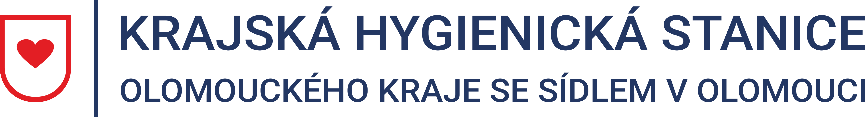 Tisková zpráva7. 2. 2023Virová hepatitida a jak se jí bránitVirová hepatitida, lidově označovaná jako žloutenka, je závažné virové onemocnění postihující jaterní tkáň. Podle původce onemocnění rozlišujeme hepatitidu typu A, B, C, D, E. V české populaci je evidován výskyt hepatitidy typu A, B, C a E. Jednotlivé typy hepatitid se vyznačují podobnými příznaky, avšak způsob jejich přenosu, inkubační doba, průběh i léčba se liší. Hepatitida typu A, známá jako nemoc špinavých rukou, se šíří přes zažívací ústrojí buď přímo od osoby k osobě (špinavýma rukama) nebo nepřímo (kontaminovanou vodou, potravinami či znečištěnými předměty). Mimo důsledné dodržování osobní hygieny je v případě hepatitidy typu A nejúčinnější prevencí očkování, které je dobrovolné a dostupné na vyžádání u lékaře. Po prodělaném onemocnění vzniká doživotní imunita. V Olomouckém kraji se evidované počty případů tohoto typu hepatitidy dlouhodobě drží v jednotkách za rok.Více rozšířená je v našem regionu hepatitida typu B, a to i přesto, že existuje očkování, které je v České republice od poloviny roku 2001 součástí povinného očkování dětí. Zároveň jsou očkovány vybrané skupiny osob, jejichž výčet upravuje vyhláška č. 537/2006 Sb., o očkování proti infekčním nemocem. Za rok 2022 evidujeme v kraji 27 případů, což je nejvíce od roku 2019. Většina nemocných spadá do věkové skupiny 35–54 let. K přenosu viru dochází zejména infikovanou krví či použitím kontaminovaných předmětů (jehla, holicí strojek, zubní kartáček). Významnou cestou přenosu je i pohlavní styk (tj. tělní sekrety – sperma, poševní sekret, sliny).Dlouhodobě nejrozšířenější je v Olomouckém kraji hepatitida typu C, která dominuje mezi intravenózními uživateli drog. Za období 2019–2022 evidujeme celkem 162 případů, přičemž většina se týká osob ve věku 25–54 let. Proti tomuto typu virového zánětu jater není k dispozici očkování. V uplynulých několika letech zaznamenáváme vzestupnou tendenci výskytu hepatitidy typu E. Zatímco v minulosti byl tento typ hepatitidy obecně spojován s cestováním do oblastí s nízkou úrovní hygieny (Asie, Afrika), v současnosti nejčastěji evidujeme přenos masem nemocných zvířat, zejména prasat a zvěřiny, jež neprošlo dostatečnou tepelnou úpravou. Očkování obdobně jako u hepatitidy typu C zatím neexistuje. Evidovaný výskyt virové hepatitidy v Olomouckém kraji v letech 2019-2022Jak minimalizovat riziko nákazy:1. Očkování: 	Proti hepatitidě typu A a B představuje nejúčinnější prevenci. Na možnosti očkování se informujte se u svého praktického lékaře. 2. Hygiena:	Dodržujte řádnou hygienu rukou, umývejte potraviny určené k přímé konzumaci.3. Krev: 	Jakýkoliv přímý kontakt s krví druhé osoby představuje riziko.4. Jehly a nástroje:	Riziko představují společné používání jehel u drogově závislých, ale také krví kontaminované nástroje v zařízeních péče o tělo (pedikúra, manikúra) nebo tetování a piercing. Proto doporučujeme využívat výhradně služeb profesních studií s licencí.5. Sdílení:	Vyvarujte se společnému sdílení hygienických pomůcek jako jsou zubní kartáčky, holicí strojky nebo ručníky s druhou osobou.6. Bezpečný pohlavní styk: Při pohlavním styku vždy používejte ochranu a vyvarujte sepromiskuity. 7. Manipulace: Při kontaktu s mrtvou zvěří, jejími vnitřnostmi a syrovým masem může dojít  k přenosu hepatitidy typu E, proto vždy používejte ochranné pomůcky  (rukavice). Mgr. Markéta Koutná, Ph.D., tisková mluvčí, telefon 585 719 244, e-mail: media@khsolc.cz